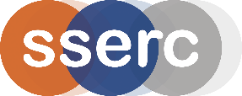 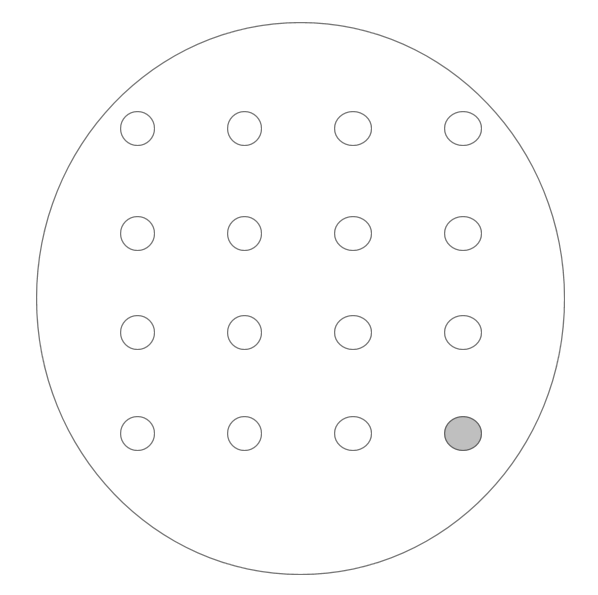 Diffusion of Gases - 1Work in a well-ventilated lab.Put this sheet in a poly pocket.Place the petri dish on top of the sheet, covering the circle.To each of the white circles add 1 drop of diluted universal indicator – with tap water so it remains green.ThenPlace a blister pack on the grey circle and then add:either10 drops of 2 mol l-1 ammonia and then 1 or 2 grains of anhydrous calcium chloride..OrA small spatula (0.25g) of sodium sulphite (Na2SO3) then5-10 drops of 2 mol l-1 HCl.Replace the lid immediately and watch what happens.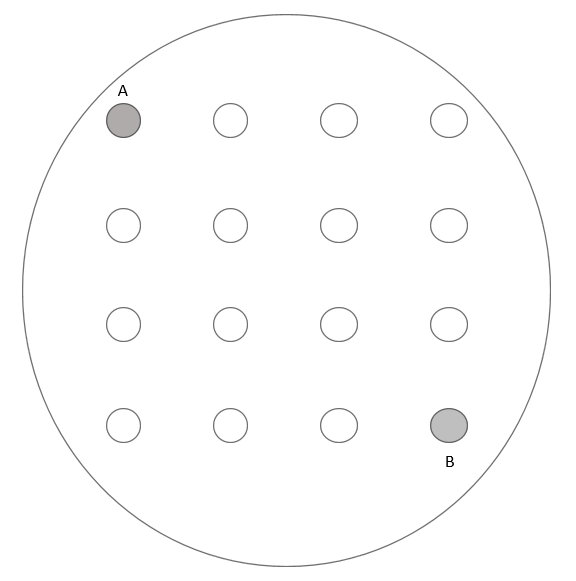 Diffusion of Gases - 2Work in a well-ventilated lab.Put this sheet in a poly pocket.Place the petri dish on top of the sheet, covering the circle.To each of the white circles add 1 drop of diluted universal indicator – with tap water so it remains green.ThenIn the grey circle A add:10 drops of 2 mol l-1 ammonia and then 1 or 2 grains of anhydrous calcium chloride.To the grey circle, B, place a blister pack and addA small spatula (0.25g) of sodium sulphite (Na2SO3) then5-10 drops of 2 mol l-1 HCl.Replace the lid immediately and watch what happens.Diffusion of Gases - 3Work in a well-ventilated lab.Put this sheet in a poly pocket.Place the petri dish on top of the sheet, covering the circle.To each of the white circles add 1 drop of 0.1 mol l-1 potassium iodide and1 drop of 1% starchThenIn the grey circle A add:2 drops of 50% domestic thin bleach and then 2 drops of 1 mol l-1 hydrochloric acid.Replace the lid immediately and watch what happens.